Patient Centered Management Module (PCMM)Deployment, Installation, Back-Out, and Rollback Guide (DIBRG)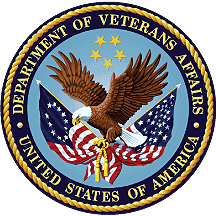 November 2023Version 1.0Department of Veterans AffairsOffice of Information and TechnologyRevision HistoryArtifact RationaleThis document describes the Deployment, Installation, Back-out, and Rollback plan for new products going into the VA Enterprise. The plan includes information about system support, issue tracking, escalation processes, and roles and responsibilities involved in those activities. Its purpose is to provide clients, stakeholders, and support personnel with a smooth transition to the new product or software, and should be structured appropriately, to reflect particulars of these procedures at a single or at multiple locations.Per the Veteran-focused Integrated Process (VIP) Guide, the Deployment, Installation, Back-out, and Rollback plan is required to be completed prior to Critical Decision Point #2 (CD #2), with the expectation that it will be updated as needed throughout the life cycle of the project for each build.  Table of Contents1	Introduction	71.1	Purpose	71.2	Dependencies	71.3	Constraints	82	Roles and Responsibilities	93	Deployment	103.1	Site Readiness Assessment	103.2	Deployment Topology (Targeted Architecture)	103.3	Resources	103.3.1	Hardware	103.3.2	Software	113.3.3	Communications	113.4	Deployment/Installation/Back-Out Checklist	124	Installation	134.1	Pre-installation and System Requirements	134.1.1	Create Build Folder 2023.11.09-1.0-34-04 on App Server	134.1.2	Create Build Folder 2023.11.09-1.0-34-04 on Web Services Servers	134.1.3	Add New Properties to pcmm.properties Files on App Server and Web Services Servers	134.2	Installation Procedure	134.2.1	Stop the Mirth Connect Service	134.2.2	Stop the Managed Servers and Delete the Old Builds	144.2.3	Add Argument Stop the Managed Servers and Delete the Old Builds	144.2.4	Delete Files from Managed Server Folders	144.2.5	Deploy the Latest Builds	144.2.6	Start the Mirth Connect Service	144.3	Installation Verification Procedure	144.4	System Configuration	154.5	Database Tuning	155	Back-Out	155.1	Back-Out Procedures	155.1.1	Application EAR Files	155.2	Authority for Back-Out	156	Rollback Procedure	156.1	Rollback Considerations	156.2	Rollback Criteria	166.3	Rollback Risks	166.4	Authority for Rollback	166.5	Rollback Procedure	166.6	Rollback Verification Procedure	167	Risk and Mitigation Plan	16Appendix: Acronyms and Abbreviations	17List of TablesTable 1 – PCMM Application Dependencies	7Table 2 – Deployment, Installation, Back-Out, and Rollback Roles and Responsibilities	9Table 3 – Hardware Specifications	10Table 4 – Software Specifications	11Table 5 – Deployment/Installation/Back-Out Checklist	12Table 6 – Acronyms and Abbreviations	17IntroductionThis document describes how to deploy and install the Patient Centered Management Module (PCMM) release WEBP*1*34 and how to back out and roll back to a previous version or dataset. This document further details the criteria for determining if a back-out is necessary, the authority for making that decision, the order in which installed components will be backed out, the risks and criteria for a rollback, and the authority for acceptance or rejection of the risks.PurposeThe purpose of this document is to provide a single, common plan that defines how the VA PCMM implementation will be deployed and installed, including how it is to be backed out and rolled back, if necessary.The plan also identifies resources, a communications plan, and rollout schedule. Specific instructions for installation, back-out, and rollback are included in this document.DependenciesThe PCMM application is dependent on the following systems, applications, and services:Table 1 – PCMM Application DependenciesConstraintsThe PCMM project team, software, and test servers will adhere to the following directives, policies, procedures, standards, and guidelines:Veteran-focused Integration Process (VIP)Section 508 Information Technology (IT) accessibility standards governed under 29 U.S.C 794dHealth Insurance Portability and Accountability Act (HIPAA)VA DIRECTIVE 6508 – Privacy Impact AssessmentsVA Directive 6500 – Information Security ProgramOne (1) VA Technical Reference Model (TRM)VA Standards & Conventions Committee (SACC) Codes Standards and ConventionsPCMM will pass any Web Application Security Assessment (WASA) scansPCMM will not have any critical or high issues identified by a Fortify scanRoles and ResponsibilitiesThe following table identifies the interface’s deployment, installation, back-out, and rollback roles and responsibilities.Table 2 – Deployment, Installation, Back-Out, and Rollback Roles and ResponsibilitiesDeploymentThe deployment is planned as an iterative rollout. Site Readiness AssessmentThe PCMM application will exist within the VA Enterprise Cloud (VAEC) for SQA, ETS, INT, and production environments. The PCMM development team will maintain a local DEV environment to be used for sprint development and testing processes.Deployment Topology (Targeted Architecture)The figure below details the PCMM Deployment Topology (Targeted Architecture). REDACTED ResourcesThis section describes hardware, software, facilities, documentation, and any other resources, other than personnel, required for deployment and installation.HardwarePCMM is an enterprise application hosted at the VA Austin Information Technology Center (AITC).The PCMM servers consist of eight virtual servers (VM), consisting of three application servers to accommodate end-user work, two application servers to support web service calls, and two database servers and one file share server to act as a quorum witness to the database cluster. Redundancies are achieved through replication of data at both the OS and application levels.The architectural design of each group consists of different redundancies:The database servers are clustered at the Operating System (OS) level and database-application level. They are connected to a NetApp Data Storage to provide additional storage, redundancy, and availability.The application servers are not clustered at the OS level, but at the application level in two clusters: attended and unattended. Currently, the attended cluster contains one WL server and the unattended cluster contains two WL servers. OS-level implemented synchronization and application clustering maintain the redundancies.Table 3 – Hardware SpecificationsSoftwareThe following table describes software specifications required prior to deployment. If there are site-dependent differences, those difference will need to be provided.Table 4 – Software SpecificationsCommunicationsNotifications of scheduled maintenance periods that require the service to be offline or that may degrade system performance will be disseminated to the business-user community a minimum of 48 hours prior to scheduled events.Notifications to VA users for unscheduled system outages or other events that impact response times will be distributed within 30 minutes of an occurrence.Notifications to VA users for unexpected system outages or other events that impact the response time will be distributed to users as soon as possibleNotifications will be distributed to VA users regarding technical help-desk support for obtaining assistance with receiving and processing.Deployment/Installation/Back-Out ChecklistThe table below outlines the coordination effort and documents completed by individual and the day and time when each activity (deploy, install, and back-out) is completed for PCMM.Table 5 – Deployment/Installation/Back-Out ChecklistInstallationPre-installation and System RequirementsCreate Build Folder 2023.11.09-1.0-34-04 on App ServerOn REDACTED, create folder /u01/app/BUILDS/2023.11.09-1.0-34-04. Copy the following ear files into the folder: pcmmr_ear-1.0-34-04.ear, and pcmmr_unattended_ear-1.0-34-04.ear.Create Build Folder 2023.11.09-1.0-34-04 on Web Services ServersOn REDACTED and REDACTED, create folder /u01/app/BUILDS/2023.11.09-1.0-34-04. Copy the following ear file into the folder: pcmmr_ear-1.0-34-04.ear.Add New Properties to pcmm.properties Files on App Server and Web Services ServersMake a backup of pcmm.properties and then add two new property lines in the following locations and servers:On REDACTED in REDACTEDOn REDACTED in REDACTED On REDACTED in REDACTEDAfter backing up add the 2 new properties:sql.noFunctionCalls=truevalidator.EnsurePatientPositionAssignmentRestrictedToOneTeamRoleWithinSta3n.checkPreCondition=trueInstallation ProcedureStop the Mirth Connect ServiceOn REDACTED, stop the Mirth Connect servicedzdo service mcservice stopStop the Managed Servers and Delete the Old BuildsIn the WebLogic console on REDACTED, stop managed servers, Srv1, Srv2, and Srv4. Delete the previous pcmmr, and pcmmr_unattended deployments. In the WebLogic console on REDACTED, stop managed server, Srv1. Delete the previous pcmmr deployment.Add Argument Stop the Managed Servers and Delete the Old BuildsIn the WebLogic console on REDACTED, add the following to the Arguments on the Server Start tab for managed server, Srv1:-DappDynamicsKey=EUM-AAC-ENCDelete Files from Managed Server FoldersOn REDACTED, delete cache, stage, and tmp folders below from the managed server folders.cd /u01/app/oracle/user_projects/domains/PCMM_Domain/servers/Srv1rm –rf ./cache/rm –rf ./stage/rm –rf ./tmp/On REDACTED, repeat the steps for Srv2 and Srv4 folders.Deploy the Latest BuildsIn the WebLogic console on REDACTED, deploy the pcmmr_ear-1.0-34-04.ear, and pcmmr_unattended_ear-1.0-34-04.ear.For pcmmr, target the Attended Cluster and set the deployment order to 95.For pcmmr_unattended, target the Unattended Cluster and set the deployment order to 95.In the WebLogic console on REDACTED, deploy the pcmmr_ear-1.0-34-04.ear file.Target the AttendedCluster and set the deployment order to 95.Start all the deployments and start all the managed servers.Start the Mirth Connect ServiceOn REDACTED, start the Mirth Connect servicedzdo service mcservice startInstallation Verification ProcedureThe PCMM Sustainment Team will perform the standard smoke test for PCMM, plus UM smoke test.System ConfigurationSystem configuration changes are not applicable for this installation. Database TuningDatabase adjustments are not applicable for this installation.Back-OutBack-out pertains to a return to the last known good operational state of the software and appropriate platform settings.Back-Out ProceduresApplication EAR FilesOn REDACTED, stop the WebLogic managed servers, Srv1, Srv2, and Srv4.Run the rollback.sql database script.Delete the new pcmmr_ear-1.0-34-04.ear, and pcmmr_unattended_ear-1.0-34-04.ear deployments.On REDACTED, deploy and start the previous ear files: 
/u01/app/BUILDS/2023.09.27-1.0-33-01/pcmmr_ear-1.0-33-01.ear and/u01/app/BUILDS/2023.09.27-1.0-33-01/ pcmmr_unattended_ear-1.0-33-01.ear deployments.On REDACTED deploy and start the previous ear file: 
/u01/app/BUILDS/2023.09.27-1.0-33-01/pcmmr_ear-1.0-33-01.ear.Start the WebLogic managed servers and proceed with testing.Authority for Back-OutBased on authority provided by the business sponsor and VA OIT IT program manager, PCMM can be backed out in accordance with their approval. Rollback ProcedureRollback pertains to data associated with this PCMM interface.Rollback ConsiderationsIt is necessary to determine if a wholesale rollback of the data associated with the PCMM interface is needed or if a better course of action would be correcting the data through a new version of the patch (if prior to a national release) or through a subsequent patch aimed at specific areas modified or affected by the original patch (after a national release). Rollback CriteriaThe decision to perform a wholesale rollback for this installation will be made by the business sponsor(s) and VA OIT IT program manager. Criteria will be determined based on separate and unique factors and evaluated upon post-installation use of the product.Rollback RisksThere are no risks identified to perform a wholesale rollback of the database and deployment.Authority for RollbackBased on authority provided by the business sponsor and VA OIT IT program manager, PCMM can be rolled back in accordance with their approval.Rollback ProcedureThe rollback procedure steps are documented in Section 5.1 for the application and infrastructure. The back-out instructions are the same as those for the rollback of the application.Rollback Verification ProcedureVerify that all above data components have been removed from the system as described in the previous section.Risk and Mitigation PlanThe PCMM project team maintains a Program Risk Registry. Refer to this for all risks and mitigation plans for the PCMM project, including PCMM Web and VistA integration and the rest of the VA partner interfaces (Cerner Millennium, Cerner OpenLink, VA SFTP Site, and VA CDW).Appendix: Acronyms and AbbreviationsTable 6 – Acronyms and AbbreviationsDateVersionAuthorDescription11/6/20231.0Booz Allen HamiltonBaseline VersionDependencyTypeDependency TypePCMM UseCerner Millennium SystemSystemCerner EHR solutions share a single design, which eases information sharing across care teams and venues. Care teams across the continuum use the system to document and access critical patient data, streamline workflows, and help with patient safety for active-duty service members, dependents, and Veterans.Cerner OPENLinkServiceData/InformationThe Cerner interface engine providing extensive data transformation, message routing, and communications-protocol bridging.VA SSH File Transfer Protocol (SFTP) SiteServiceData/InformationThe SFTP Site will be set up by the OEHRM group to allow for file transfers between VA and Cerner for various data-migration and syndication activities, including transfer of the patient, staff, and encounter files discussed in this document.Corporate Data Warehouse (CDW)ServiceData/InformationCDW is an internal data service that interacts with and queries CDW-cached data. Data will be a scheduled task to load CDW into the PCMM environment. CDW data will reside within PCMM for lookup and reference within the PCMM decision logic. The data will have their own designated datastore due to being relational data.Clinical Information Support System (CISS)SystemSystemPCMM utilizes the Clinical Information Support System (CISS) framework as part of its implementation but does not share a CISS portal with any other application or partner systems outside of PCMM functionalityVistASystemSystemSynchronizes CPRS header information from VistA for PCP assignment status or Mental Health Treatment Coordinator (MHTC) assignment.Master Patient Index (MPI)SystemSystemRegisters a patient from MPI broadcast messages and updates patient traits from MPI.TeamContactPhase / RoleTasksREDACTEDREDACTEDBuild and Deployment in Local DevPlan and schedule deployment in local environment.REDACTEDREDACTEDDeployment in Software Quality Assurance (SQA)/User Acceptance Testing (UAT) in Department of Veterans Affairs (VA)Support in configuration and access to production and SQA environmentsREDACTEDREDACTEDDeployment in Software Quality Assurance (SQA)/User Acceptance Testing (UAT) in Department of Veterans Affairs (VA)Support in configuration and access to production and SQA environmentsREDACTEDREDACTEDProduction WebLogic AdministratorProduction deployment REDACTEDREDACTEDProduction Database AdministratorBackup database; execute SQL scripts REDACTEDREDACTEDProject ManagerPlan and coordination of installation REDACTEDREDACTEDBack-outConfirm availability of back-out instructions and back-out strategy. (What are the criteria that trigger a back-out?) REDACTEDREDACTEDPost DeploymentHardware, software, and system supportRequired HardwareQuantityVersionConfigurationApplication Server1Linux-RHEL7.9Attended Linux application server with WebLogic and Apache Web ServerApplication Server2Linux-RHEL7.9Unattended application servers with WebLogicApplication Server2Linux-RHEL7.9Web services servers with WebLogicDatabase Server2Windows 2019Windows database server for PCMM-Web applicationFile Share Server1Windows 2019Windows File Share ServerRequired SoftwareManufacturerVersionConfigurationOracle WebLogic ServerOracle12.2.1.4.0StandardJava™ SE Development Kit 8Oracle1.8.0_391 (or higher)StandardMicrosoft SQL ServerMicrosoft2019 (or higher)StandardMicrosoft SQL Server Management Studio (SMS)Microsoft2019 (or higher)StandardApache Apache2.4.6 (or higher)StandardjTDS driverSourceForgejtds-1.3.1.jarStandardVistALinkVistA1.6StandardMirth ConnectMirthCorp4.2 (or higher)Standard#ActivityResponsible Party Start TimeDuration1REDACTED - Create folder /u01/app/BUILDS/2023.11.09-1.0-34-04 and copy the new pcmmr, and pcmmr_unattended build ear files to this folderREDACTED15 min2REDACTED - Create folder /u01/app/BUILDS/2023.11.09-1.0-34-04 and copy the new pcmmr build ear file to this folder. REDACTED15 min3REDACTED - Add 2 new properties to pcmm.properties files:sql.noFunctionCalls=truevalidator.EnsurePatientPositionAssignmentRestrictedToOneTeamRoleWithinSta3n.checkPreCondition=trueREDACTED15 minProduction Deployment 9:00 PM EasternREDACTED1REDACTED – Stop the Mirth Connect serviceREDACTED5 min2REDACTED - Stop the WebLogic managed servers, Srv1, Srv2, and Srv4REDACTED5 min3REDACTED - Add -DappDynamicsKey=EUM-AAC-ENC to Srv1 argumentsREDACTED1 min4REDACTED - Stop the WebLogic managed server, Srv1REDACTED5 min5REDACTED - Add -DappDynamicsKey=EUM-AAC-ENC to Srv1 argumentsREDACTED1 min6REDACTED – Delete the old pcmmr and pcmmr_unattended deploymentsREDACTED5 min7REDACTED – Delete the old pcmmr deploymentREDACTED5 min8REDACTED – Delete the cache, tmp, and stage folders from managed server foldersREDACTED5 min9REDACTED – Delete the cache, tmp, and stage folders from managed server folderREDACTED5 min10REDACTED – Deploy and start the new pcmmr_ear-1.0-34-04.ear, and pcmmr_unattended_ear-1.0-34-04.ear filesREDACTED10 min11REDACTED – Deploy and start the new pcmmr_ear-1.0-34-04.ear fileREDACTED10 min12REDACTED – Start the WebLogic managed servers, Srv1, Srv2, and Srv4REDACTED5 min13REDACTED – Start the WebLogic managed server, Srv1REDACTED5 min14REDACTED – Start the Mirth Connect serviceREDACTED2 min15Smoke test (logon, SmartApp, search in Cerner for staff/patient, search in Vista, user list/search/profile in UM)REDACTED45 minAcronym / AbbreviationDefinitionAITCAustin Information Technology CenterAWSAmazon Web ServicesCOTSCommercial off-the-ShelfCDWCorporate Data WarehouseCISSClinical Information Support SystemCPUCentral Processing UnitDASData Access ServiceDBDatabaseDDLData Definition LanguageETLExtract - Transform – LoadETSEnterprise Testing ServiceEHRElectronic Health RecordEHRMElectronic Health Record ModernizationGovCloudGovernment Cloud HIEHealth Information ExchangeHL7Health Level 7HIPAAHealth Insurance Portability and Accountability ActIAMIdentity and Access ManagementIOCInitial Operating CapabilityITInformation TechnologyPCMMPatient Centered Management ModuleOITOffice of Information and Technology OEHRMOffice of Electronic Health Record ModernizationQAQuality AssuranceSaaSSoftware as a ServiceSACCStandards & Conventions CommitteeSFTPSSH File Transfer ProtocolTRMTechnical Reference ModelUATUser Acceptance TestingVAU.S. Department of Veterans AffairsVAMCVeterans Affairs Medical CenterVIPVeteran-focused Integration ProcessVISNVeterans Integrated Service NetworkVistAVeterans Information Systems and Technology ArchitectureVMVirtual MachineWASAWeb Application Security Assessment